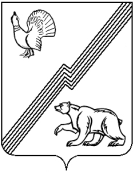 АДМИНИСТРАЦИЯ ГОРОДА ЮГОРСКАХанты-Мансийского автономного округа – Югры ПОСТАНОВЛЕНИЕот  02 октября 2017 года                                                                                                              № 2360О порядке составления проекта решения о бюджете города Югорска на очередной финансовый год и плановый периодВ соответствии с Бюджетным кодексом Российской Федерации, решением Думы города Югорска от 26.09.2013 № 48 «О Положении об отдельных вопросах организации и осуществления бюджетного процесса в городе Югорске», в целях обеспечения своевременной и качественной разработки проекта решения Думы города Югорска о бюджете города Югорска на очередной финансовый год и плановый период:1. Утвердить:1.1. Порядок составления проекта решения о бюджете города Югорска на очередной финансовый год и плановый период (приложение 1);1.2. График подготовки, рассмотрения документов и материалов, разрабатываемых при составлении проекта решения о бюджете города Югорска на очередной финансовый год и плановый период (приложение 2);1.3. Положение о комиссии по бюджетным проектировкам на очередной финансовый год и плановый период и ее состав (приложения 3, 4). 2. Признать утратившими силу постановления администрации города Югорска: - от 12.08.2014 № 4104 «О порядке составления проекта решения о бюджете города Югорска на очередной финансовый год и плановый период»; - от 09.12.2014 № 6859 «О внесении изменений в постановление администрации города Югорска от 12.08.2014 № 4104»;- от 12.11.2015 № 3350 «О внесении изменений в постановление администрации города Югорска от 12.08.2014 № 4104»;- от 26.05.2016 № 1154 «О внесении изменений в постановление администрации города Югорска от 12.08.2014 № 4104»;- от 01.11.2016 № 2658 «О внесении изменений в постановление администрации города Югорска от 12.08.2014 № 4104».3. Опубликовать постановление в официальном печатном издании города Югорска и разместить на официальном сайте органов местного самоуправления города Югорска.4. Настоящее постановление вступает в силу после его официального опубликования.5. Контроль за выполнением постановления возложить на директора департамента финансов администрации города Югорска И.Ю. Мальцеву.Исполняющий обязанности главы города Югорска                                                                                                   С.Д. ГолинПриложение 1к постановлениюадминистрации города Югорскаот  02 октября 2017 года  № 2360Порядок составления проекта решения о бюджете города Югорска на очередной финансовый год и плановый периодI. Общие положения1. Порядок составления проекта решения о бюджете города Югорска на очередной финансовый год и плановый период (далее – Порядок) определяет организацию работы по составлению проекта решения о бюджете города Югорска на очередной финансовый год и плановый период. 2. Составление проекта решения о бюджете города Югорска на очередной финансовый год и плановый период основывается на: - положениях послания Президента Российской Федерации Федеральному Собранию Российской Федерации, определяющих бюджетную политику (требования к бюджетной политике) в Российской Федерации;- основных направлениях бюджетной и налоговой политики города Югорска;- прогнозе социально – экономического развития города Югорска;- бюджетном прогнозе (проекте бюджетного прогноза, проекте изменений бюджетного прогноза) на долгосрочный период, в случае если Думой города Югорска принято решение о его формировании в соответствии с требованиями Бюджетного кодекса Российской Федерации;- муниципальных программах города Югорска (проектах муниципальных программ, проектах изменений указанных программ). 3. Администрация города Югорска при составлении проекта бюджета города Югорска на очередной финансовый год и плановый период:1) одобряет прогноз социально-экономического развития города Югорска на очередной финансовый год и плановый период, прогноз социально – экономического развития  (проект изменений прогноза социально – экономического развития) города Югорска на долгосрочный период;2) одобряет основные направления бюджетной и налоговой политики города Югорска на очередной финансовый год и плановый период;3) согласовывает исходные данные, используемые для расчетов распределения дотаций из региональных фондов финансовой поддержки муниципальных районов (городских округов) и поселений;4) утверждает муниципальные программы города Югорска и вносит в них изменения;5) вносит проект решения о бюджете города Югорска на очередной финансовый  год и плановый период и представляемые вместе с ним документы и материалы в Думу города Югорска; 6) одобряет проект бюджетного прогноза (проект изменений бюджетного прогноза) города Югорска на долгосрочный период;7) согласовывает с Департаментом финансов Ханты – Мансийского автономного            округа – Югры исходные данные, используемые для расчетов распределения дотаций из региональных фондов финансовой поддержки муниципальных районов (городских округов) и поселений на очередной финансовый год и плановый период;8) образует и утверждает состав комиссии по бюджетным проектировкам на очередной финансовый год и плановый период (далее - Бюджетная комиссия), определяет ее полномочия. 4. Департамент финансов администрации города Югорска организует составление и составляет проект решения о бюджете города Югорска на очередной финансовый год и плановый период, в том числе:1) разрабатывает предложения по формированию основных направлений бюджетной политики города Югорска на очередной финансовый год и плановый период; 2) разрабатывает основные характеристики проекта решения о бюджете города Югорска на очередной финансовый год и плановый период, а также осуществляет расчет предельных объемов бюджетных ассигнований бюджета города Югорска на исполнение действующих и принимаемых расходных обязательств;3) осуществляет методологическое руководство по составлению проекта решения о бюджете города Югорска и устанавливает порядок планирования бюджетных ассигнований бюджета города Югорска на очередной финансовый год и плановый период (вместе с методикой планирования бюджетных ассигнований на исполнение действующих и принимаемых расходных обязательств на очередной финансовый год и плановый период);4) направляет предельные объемы бюджетных ассигнований бюджета города Югорска на очередной финансовый год и плановый период:ответственным исполнителям муниципальных программ города Югорска по финансовому обеспечению муниципальных программ города Югорска;главным распорядителям средств бюджета города Югорска, являющимися ответственными исполнителями, соисполнителями муниципальных программ города Югорска, главным распорядителям средств бюджета города Югорска по финансовому обеспечению непрограммных направлений деятельности (далее - главные распорядители средств бюджета);5) направляет Департаменту жилищно – коммунального и строительного комплекса администрации города Югорска предельные объемы бюджетных ассигнований на формирование муниципального дорожного фонда города Югорска  на очередной финансовый год и плановый период с указанием прогноза объема доходов от поступлений, утвержденных решением Думы города Югорска, предусматривающих создание муниципального дорожного фонда города Югорска;6) рассматривает предложения ответственных исполнителей муниципальных программ города Югорска и главных распорядителей средств бюджета по изменению объемов (структуры) бюджетных ассигнований бюджета города Югорска на реализацию муниципальных программ города Югорска и осуществление непрограммных направлений деятельности в пределах своей компетенции;7) формирует реестр расходных обязательств города Югорска на основании реестров расходных обязательств главных распорядителей средств бюджета в установленном порядке;8) осуществляет согласование с Департаментом финансов Ханты-Мансийского автономного округа – Югры объемов доходов бюджета города Югорска на очередной финансовый год и плановый период, сверку исходных данных, используемых для расчета распределения дотаций из региональных фондов финансовой поддержки муниципальных районов (городских округов) и поселений на очередной финансовой год и плановый период;9) направляет главным распорядителям средств бюджета города доведенные Департаментом финансов Ханты-Мансийского автономного округа – Югры проектируемые объемы межбюджетных трансфертов на очередной финансовый год и плановый период; 10) рассматривает прогноз объемов поступлений в бюджет города Югорска по видам (подвидам) доходов, источникам финансирования дефицита бюджета города Югорска на очередной финансовый год и плановый период, представленный главными администраторами доходов бюджета города Югорска, главными администраторами источников финансирования дефицита бюджета города Югорска;11) представляет в Бюджетную комиссию предложения по предельным объемам бюджетных ассигнований бюджета города Югорска на реализацию муниципальных программ города Югорска и осуществление непрограммных направлений деятельности на очередной финансовый год и плановый период;12) разрабатывает проект программы муниципальных заимствований города Югорска, проект программы муниципальных гарантий в валюте Российской Федерации на очередной финансовый год и плановый период;13) осуществляет оценку ожидаемого исполнения бюджета города Югорска в текущем финансовом году;14) запрашивает у ответственных исполнителей муниципальных программ города Югорска, главных распорядителей средств бюджета документы и материалы, необходимые для составления проекта решения о бюджете города Югорска на очередной финансовый год и плановый период;15) разрабатывает и представляет в администрацию города Югорска проект решения о бюджете города Югорска на очередной финансовый год и плановый период, а также документы и материалы, подлежащие представлению в Думу города Югорска одновременно с указанным проектом;16) организует работу Бюджетной комиссии в соответствии с её положением;17) разрабатывает и представляет в администрацию города Югорска проект бюджетного прогноза (проект изменений бюджетного прогноза) города Югорска на долгосрочный период. 5. Департамент экономического развития и проектного управления администрации города Югорска:1) разрабатывает и представляет в Бюджетную комиссию основные показатели прогноза социально-экономического развития города Югорска на очередной финансовый год и плановый период;2) разрабатывает предложения по формированию основных направлений налоговой политики города Югорска на очередной финансовый год и плановый период; 3) разрабатывает и представляет в администрацию города Югорска прогноз социально-экономического развития города Югорска на очередной финансовый год и плановый период;4) готовит информацию об итогах социально-экономического развития города Югорска за истекший период текущего финансового года и ожидаемых итогах социально-экономического развития города Югорска за текущий финансовый год и представляет ее в Департамент финансов администрации города Югорска;5) обеспечивает проведение оценки эффективности предоставляемых (планируемых к предоставлению) налоговых льгот, отражает результаты оценки в аналитической справке о результатах действия льгот по налогам и направляет ее на рассмотрение в Бюджетную комиссию;6) разрабатывает проекты решений Думы города Югорска о внесении изменений и дополнений в решения Думы города Югорска о налогах и сборах;7) устанавливает перечень и сроки представления отчетных и (или) прогнозных данных, необходимых для разработки прогноза социально-экономического развития города Югорска на очередной финансовый год и плановый период;8) готовит предложения по прекращению или изменению начиная с очередного финансового года ранее утвержденных муниципальных программ города Югорска по результатам оценки эффективности реализации муниципальных программ города Югорска; 9) осуществляет оценку эффективности реализации муниципальных программ города Югорска;10) осуществляет взаимодействие с ответственными исполнителями муниципальных программ города Югорска;11) разрабатывает и представляет в администрацию города Югорска прогноз социально – экономического развития (проект изменений прогноза социально – экономического развития) города Югорска на долгосрочный период.6. Департамент муниципальной собственности и градостроительства администрации города Югорска:1) определяет и представляет в Департамент финансов администрации города Югорска и Департамент экономического развития и проектного управления администрации города Югорска объем доходов от использования муниципальной собственности в разрезе видов (подвидов) доходов на очередной финансовый год и плановый период;2) определяет и представляет в Департамент финансов администрации города Югорска и Департамент экономического развития и проектного управления администрации города Югорска объем средств от продажи принадлежащих городу Югорску акций (долей) хозяйственных обществ, материальных и нематериальных активов в очередном финансовом году и плановом периоде в разрезе видов (подвидов) доходов;3) разрабатывает и представляет в Бюджетную комиссию перечень муниципального имущества города Югорска, предназначенного к приватизации в очередном финансовом году и плановом периоде;4) формирует и представляет в Департамент финансов администрации города Югорска перечень юридических лиц, не являющихся муниципальными учреждениями и муниципальными предприятиями, которым планируется предоставление бюджетных инвестиций, влекущих возникновение права муниципальной собственности города Югорска на эквивалентную часть уставных (складочных) капиталов указанных юридических лиц, с указанием объемов и целей их предоставления на очередной финансовый год и плановый период.7. Главные администраторы доходов бюджета города Югорска и главные администраторы источников финансирования дефицита бюджета города Югорска разрабатывают прогноз объемов поступлений в бюджет города Югорска по видам (подвидам) доходов, источникам  финансирования дефицита бюджета города Югорска на очередной финансовый год и плановый период и представляют его с обоснованиями произведенных расчетов в Департамент финансов администрации города Югорска и Департамент экономического развития и проектного управления администрации города Югорска. 8. Ответственные исполнители муниципальных программ города Югорска при составлении проекта решения о бюджете города Югорска на очередной финансовый год и плановый период:1) представляют в Департамент финансов администрации города Югорска обоснованные предложения по изменению объемов (структуры) бюджетных ассигнований бюджета города Югорска в очередном финансовом году и плановом периоде на реализацию муниципальных программ города Югорска (в разрезе соисполнителей муниципальных программ города Югорска) в соответствии с целями и задачами социально-экономического развития города Югорска, указами и посланием Президента Российской Федерации, а также иными требованиями, установленными нормативными правовыми актами;2) распределяют предельные объемы бюджетных ассигнований бюджета города Югорска на реализацию муниципальных программ города Югорска на очередной финансовый год и плановый период (в разрезе соисполнителей муниципальных программ города Югорска);3) вносят в установленном порядке проекты муниципальных правовых актов города Югорска, связанные с изменением объемов финансирования и (или) структуры муниципальных программ города Югорска;4) представляют в Департамент финансов администрации города Югорска:- информацию о распределении предельных объемов бюджетных ассигнований бюджета города Югорска на реализацию муниципальных программ города Югорска в разрезе соисполнителей и основных мероприятий муниципальных программ города Югорска на очередной финансовый год и плановый период;- пояснительную записку и иную аналитическую информацию к проекту решения о бюджете города Югорска на очередной финансовый год и плановый период по соответствующей муниципальной программе города Югорска; - паспорта муниципальных программ города Югорска; 5) устанавливают порядок взаимодействия с главными распорядителями средств бюджета, являющимися соисполнителями муниципальных программ города Югорска, при осуществлении полномочий ответственного исполнителя муниципальных программ города Югорска, установленных настоящим пунктом.9. Главные распорядители средств бюджета при составлении проекта решения о бюджете города Югорска на очередной финансовый год и плановый период:1) формируют реестр расходных обязательств главного распорядителя средств бюджета и в установленном порядке представляют его в Департамент финансов администрации города Югорска;2) представляют ответственному исполнителю соответствующей муниципальной программы города Югорска, в случае если главный распорядитель средств бюджета является её соисполнителем, предложения по уточнению муниципальных программ города Югорска в пределах своей компетенции;3) представляют в Департамент финансов администрации города Югорска:- предложения и обоснования по изменению объемов (структуры) бюджетных ассигнований бюджета города Югорска на очередной финансовый год и плановый период;- предложения для формирования основных направлений бюджетной политики в отрасли на очередной финансовый год и плановый период (с описанием изменений), основанные на целях, задачах и показателях в подведомственной сфере, соответствующие требованиям, установленным нормативными правовыми актами;- информацию по вопросам соответствующей сферы деятельности, необходимую для подготовки пояснительной записки к проекту решения о бюджете города Югорска на очередной финансовый год и плановый период, перечень муниципальных правовых актов города Югорска, подлежащих принятию, признанию утратившими силу, приостановлению, изменению в связи с принятием решения о бюджете города Югорска на очередной финансовый год и плановый период;- предложения к текстовым статьям проекта решения о бюджете города Югорска на очередной финансовый год и плановый период;- перечень решений (поручений), действующих правовых актов, проектов правовых актов Президента Российской Федерации, Правительства Российской Федерации, Правительства Ханты-Мансийского автономного округа-Югры, органов местного самоуправления города Югорска, реализации приоритетных мероприятий в соответствии с которыми учтена (не учтена) при реализации муниципальных программ города Югорска на очередной финансовый год и плановый период,  с указанием объемов бюджетных ассигнований бюджета города Югорска, предусмотренных на реализацию приоритетных мероприятий по каждому году планового периода (с отражением информации по текущему и отчетному году);4) распределяют предельные объемы бюджетных ассигнований бюджета города Югорска на реализацию муниципальных программ города Югорска и осуществление непрограммных направлений деятельности на очередной финансовый год и плановый период, представляют в Департамент финансов администрации города Югорска обоснование предельных объёмов бюджетных ассигнований бюджета города Югорска и распределение их в разрезе кодов бюджетной классификации Российской Федерации на очередной финансовый год и плановый период;5) представляют в органы исполнительной власти Ханты-Мансийского автономного округа-Югры исходные данные для расчётов и расчеты межбюджетных трансфертов, имеющих целевое назначение, относящихся к сфере деятельности соответствующего главного распорядителя средств бюджета;6) вносят в установленном порядке проекты муниципальных правовых актов города Югорска для реализации принятых и (или) принимаемых расходных обязательств города Югорска;7) утверждают нормативные затраты на оказание муниципальных услуг (выполнение работ);8) формируют в соответствии с установленными требованиями муниципальные задания на очередной финансовый год и плановый период.Приложение 2к постановлениюадминистрации города Югорскаот  02 октября 2017 года  № 2360График подготовки, рассмотрения документов и материалов, разрабатываемых при составлении проекта решения о бюджете города Югорска на очередной финансовый год и плановый период Приложение 3к постановлениюадминистрации города Югорскаот  02 октября 2017 года  № 2360Положение о комиссии по бюджетным проектировкам на очередной финансовый год и плановый период I. Общие положения 1. Комиссия по бюджетным проектировкам на очередной финансовый год и плановый период (далее - Бюджетная комиссия) является координационным органом, образованным в целях обеспечения взаимодействия участников бюджетного процесса при разработке проекта решения о бюджете города Югорска на очередной финансовый год и плановый период.2. Бюджетная комиссия руководствуется в своей деятельности Конституцией Российской Федерации, федеральными законами, иными нормативными правовыми актами Российской Федерации, Уставом (Основным законом) Ханты-Мансийского автономного округа-Югры, законами Ханты-Мансийского автономного округа-Югры и иными нормативными правовыми актами Ханты-Мансийского автономного округа-Югры, муниципальными правовыми актами города Югорска, настоящим Положением.II. Задачи, функции, права Бюджетной комиссии3. Задачей Бюджетной комиссии является рассмотрение вопросов, связанных с разработкой проекта решения о бюджете города Югорска на очередной финансовый год и плановый период.4. Бюджетная комиссия для реализации возложенных на нее задач осуществляет следующие функции:- согласовывает основные показатели прогноза социально-экономического развития города Югорска на очередной финансовый год и плановый период;- рассматривает и согласовывает предложения по формированию основных направлений налоговой политики города Югорска на очередной финансовый год и плановый период;- рассматривает и согласовывает проектировки основных параметров бюджета города Югорска, а также предложения по обеспечению его сбалансированности в очередном финансовом году и плановом периоде; - рассматривает и согласовывает перечень муниципального имущества, предназначенного к приватизации в очередном финансовом году и плановом периоде;- рассматривает и согласовывает предложения по формированию основных направлений бюджетной политики города Югорска на очередной финансовый год и плановый период, основные характеристики проекта бюджета города Югорска на очередной финансовый год и плановый период;- рассматривает и согласовывает предложения по предельным объемам бюджетных ассигнований бюджета города Югорска на реализацию муниципальных программ города Югорска и осуществление непрограммных направлений деятельности в разрезе ответственных исполнителей муниципальных программ города Югорска (включая соисполнителей муниципальных программ города Югорска), главных распорядителей средств бюджета по непрограммным направлениям деятельности на очередной финансовый год и плановый период;  - рассматривает аналитическую справку о результатах действия льгот по налогам в прошедшем финансовом году в городе Югорске;- рассматривает иные документы и материалы по вопросам бюджетного планирования;- осуществляет контроль за реализацией решений и рекомендаций Бюджетной комиссии.5. Бюджетная комиссия имеет право:- запрашивать и получать от главных распорядителей средств бюджета и (или) ответственных исполнителей муниципальных программ города Югорска, документы, материалы и информацию, необходимые для ее деятельности;- заслушивать на своих заседаниях представителей главных распорядителей средств бюджета по вопросам, относящимся к компетенции Бюджетной комиссии.III. Порядок работы Бюджетной комиссии6. Бюджетную комиссию возглавляет председатель.7. Председатель Бюджетной комиссии руководит деятельностью Бюджетной комиссии, осуществляет общий контроль за реализацией принятых Бюджетной комиссией решений и рекомендаций.8. Заседания Бюджетной комиссии проводит ее председатель, в его отсутствие – сопредседатель.Заседание считается правомочным, если на нем присутствуют не менее половины ее членов.9. Решения Бюджетной комиссии принимаются большинством голосов присутствующих на заседании членов Бюджетной комиссии. В случае равенства голосов решающим является голос председательствующего.Решения Бюджетной комиссии оформляются протоколами и в недельный срок направляются членам Бюджетной комиссии, главным распорядителям средств бюджета - в части вопросов, относящихся к их ведению.10. Решения Бюджетной комиссии, принятые в пределах ее компетенции, являются обязательными для всех главных распорядителей средств бюджета.11. Организационно-техническое и информационно-аналитическое обеспечение деятельности Бюджетной комиссии осуществляет Департамент финансов администрации города Югорска с участием Департамента экономического развития и проектного управления администрации города Югорска и главных распорядителей средств бюджета.Приложение 4к постановлениюадминистрации города Югорскаот  02 октября 2017 года  № 2360Состав комиссии по бюджетным проектировкам на очередной финансовый год и плановый период Глава города Югорска, председатель комиссииПервый заместитель главы города – директор департамента муниципальной собственности и градостроительства администрации города Югорска, сопредседатель комиссии Директор департамента финансов администрации города ЮгорскаЗаместитель главы города Югорска, в ведении которого находятся вопросы социальной политикиЗаместитель главы города - директор департамента жилищно-коммунального и строительного комплекса администрации города ЮгорскаЗаместитель директора департамента - начальник бюджетного управления департамента финансов администрации города ЮгорскаЗаместитель директора департамента - начальник отдела доходов департамента финансов администрации города ЮгорскаДиректор департамента экономического развития и проектного управления администрации города Югорска Заместитель директора департамента – начальник управления проектной деятельности и инвестиций администрации города ЮгорскаЗаместитель председателя Думы города Югорска, председатель комиссии по бюджету и налогам (по согласованию)Заместитель председателя Думы города Югорска, заместитель председателя комиссии по бюджету и налогам (по согласованию)Начальник отдела сводного бюджетного планирования департамента финансов администрации города Югорска, секретарь комиссииN 
п/пНаименованиеОтветственный 
исполнительСрок
представленияКуда
представляетсяСрок рассмотрения (утверждения, одобрения)Прогноз объемов поступлений в бюджет города Югорска по видам (подвидам) доходов, источникам финансирования дефицита бюджета города Югорска на очередной финансовый год и плановый период с обоснованиями произведенных расчетовглавные администраторы доходовбюджета города Югорска, являющиеся органамиместного самоуправления, органами администрации городаи (или) находящиеся в их ведении казенные учреждения, главные администраторы источников финансирования дефицита бюджета города Югорскадо 1 июляДепартамент финансов администрации города Югорска (далее - Департамент финансов),Департамент экономического развития и проектного управления администрации города Югорска (далее - ДЭРиПУ)Прогноз объемов поступлений в бюджет города Югорска по видам (подвидам) доходов на очередной финансовый год и плановый период  с обоснованиями произведенных расчетовглавные администраторы доходов, поступающих в бюджет города Югорска, администрирование которых осуществляют органы государственной власти Российской Федерации и органы государственной власти субъекта Российской Федерации (по согласованию)до 1 июляДепартамент финансовПрогнозируемый перечень муниципального имущества города Югорска, предназначенного к приватизации в очередном финансовом году и плановом периодеДепартамент муниципальной собственности и градостроительства администрации города Югорскадо 1 июляДепартамент финансов Предложения по формированию основных направлений налоговой политики города Югорска на очередной финансовый год и плановый период  с оценкой ожидаемых потерь бюджета города Югорска в связи с предоставляемыми (планируемыми к предоставлению) налоговыми льготамиДЭРиПУдо 1 июля Департамент финансов Согласование с Департаментом финансов Ханты-Мансийского автономного округа – Югры объемов доходов бюджета города Югорска на очередной финансовый год и плановый период Департамент финансов до 1 августаДепартамент финансов Ханты-Мансийского автономного округа – ЮгрыСверка с Департаментом финансов Ханты-Мансийского автономного округа – Югры исходных данных, используемых для расчетов распределения дотаций из региональных фондов финансовой поддержки муниципальных районов (городских округов) и поселений на очередной финансовый год и плановый период Департамент финансов до 10 августаДепартамент финансов Ханты-Мансийского автономного округа – ЮгрыОсновные показатели прогноза социально-экономического развития города Югорска на очередной финансовый год и плановый период ДЭРиПУдо 20 августа Департамент финансов Предложения по изменению объёмов (структуры) бюджетных ассигнований бюджета города Югорска на реализацию муниципальных программ города Югорска и осуществление непрограммных направлений деятельности (изменение действующих и исполнение принимаемых расходных обязательств) в очередном финансовом году и плановом периоде с обоснованиями и расчётами к нимответственные исполнители муниципальных программ города Югорска, главные распорядители средств бюджета до 20 августаДепартамент финансов Предложения и обоснования по изменению объёмов  (структуры) бюджетных ассигнований бюджета города Югорска на очередной финансовый год и плановый период в части публичных и публичных нормативных обязательств города Югорска ответственные исполнители муниципальных программ города Югорска, главные распорядители средств бюджета до 20 августаДепартамент финансов Перечень планируемых мероприятий по оптимизации и повышению эффективности бюджетных расходов в рамках реализуемых муниципальных программ города Югорска и непрограммных направлений деятельности. Оценка планируемого бюджетного эффекта от принимаемых мер по оптимизации и повышению эффективности бюджетных расходов в очередном финансовом году и плановом периоде (-). Предложения по перераспределению на иные первоочередные и приоритетные направления (+)ответственные исполнители муниципальных программ города Югорска, главные распорядители средств бюджета до 20 августаДепартамент финансов Перечень решений (поручений), действующих правовых актов, проектов правовых актов Президента Российской Федерации, Правительства Российской Федерации, Правительства Ханты-Мансийского автономного округа-Югры, органов местного самоуправления города Югорска, реализация приоритетных мероприятий в соответствии с которыми учтёна (не учтёна) при реализации муниципальных программ города Югорска на очередной финансовый год и плановый период, с указанием объёма бюджетных ассигнований бюджета города Югорска, предусмотренных на реализацию приоритетных мероприятий по каждому году планового периода (с отражением информации по текущему и отчетному году)ответственные исполнители муниципальных программ города Югорска, главные распорядители средств бюджета до 20 августаДепартамент финансов Проекты решений Думы города Югорска о внесении изменений и дополнений в решения Думы города Югорска о налогах и сборахДЭРиПУдо 10 сентября Администрация города Югорскадо 1 октябряПредложения по прекращению или изменению начиная с очередного финансового года ранее утвержденных муниципальных программ города Югорска по результатам оценки эффективности реализации муниципальных программ города ЮгорскаДЭРиПУдо 1 сентября Департамент финансов Предварительный реестр расходных обязательств главного распорядителя средств бюджета на очередной финансовый год и плановый периодглавные распорядители средств бюджета до 10 сентябряДепартамент финансов Проектируемые объемы межбюджетных трансфертов на очередной финансовый год и плановый периодДепартамент финансов в течение двух рабочих дней со дня получения письма из Департамента финансов Ханты-Мансийского автономного округа-Югрыглавные распорядители средств бюджета, ответственные исполнители муниципальных программ города Югорска Предложения для формирования основных направлений бюджетной политики в отрасли на очередной финансовый год и плановый период (с описанием изменений), основанные на целях, задачах и показателях в подведомственной сфере, соответствующие требованиям, установленным нормативными правовыми актамиглавные распорядители средств бюджета до 1 октябряДепартамент финансов Основные показатели прогноза социально - экономического развития города Югорска на очередной финансовый год и плановый периодДЭРиПУдо 5 октябряКомиссия по бюджетным проектировкам до 10 октябряПредложения по формированию основных направлений налоговой политики города Югорска на очередной финансовый год и плановый период с оценкой ожидаемых потерь бюджета города Югорска в связи с предоставляемыми (планируемыми к предоставлению) налоговыми льготами, аналитическая справка о результатах действия льгот по налогам, предоставляемых в прошедшем финансовом  годуДЭРиПУдо 5 октябряКомиссия по бюджетным проектировкам до 10 октябряПроектировки основных параметров бюджета города Югорска, а также предложения по обеспечению его сбалансированности в очередном финансовом году и плановом периодеДепартамент финансов до 5 октябряКомиссия по бюджетным проектировкам до 10 октябряПеречень муниципального имущества города Югорска, предназначенного к приватизации в очередном финансовом году и плановом периодеДепартамент муниципальной собственности и градостроительства администрации города Югорскадо 5 октябряКомиссия по бюджетным проектировкам до 10 октябряПредложения по формированию основных направлений бюджетной политики города Югорска, основные характеристики проекта бюджета города Югорска на очередной финансовый год и плановый период  Департамент финансов до 5 октябряКомиссия по бюджетным проектировкам до 10 октябряПредложения по предельным объемам бюджетных ассигнований бюджета города на реализацию муниципальных программ города Югорска и осуществление непрограммных направлений деятельности  в разрезе ответственных исполнителей муниципальных программ города Югорска (включая соисполнителей муниципальных программ города Югорска), главных распорядителей средств бюджета по непрограммным направлениям деятельности на очередной финансовый год и плановый период  Департамент финансов до 5 октябряКомиссия по бюджетным проектировкам до 10 октябряПорядок планирования бюджетных ассигнований бюджета города Югорска на очередной финансовый год и плановый период (вместе с методикой планирования бюджетных ассигнований на исполнение действующих и принимаемых расходных обязательств на очередной финансовый год и плановый период) и методические указания по порядку планирования бюджетных ассигнований бюджета города Югорска на очередной финансовый год и плановый периодДепартамент финансов до 12 октябряглавные распорядители средств бюджета Предельные объемы бюджетных ассигнований на реализацию муниципальных программ города Югорска и осуществление непрограммных направлений деятельности на очередной финансовый год и плановый периодДепартамент финансов до 12 октябряответственные исполнители муниципальных программ города Югорска, главные распорядители средств бюджета Предельные объемы бюджетных ассигнований на формирование муниципального дорожного фонда города Югорска на очередной финансовый год и плановый период с указанием прогноза объема доходов от поступлений, утвержденных решением Думы города Югорска, предусматривающим создание муниципального дорожного фонда города ЮгорскаДепартамент финансов до 12 октябряДепартамент жилищно-коммунального и строительного комплекса администрации города ЮгорскаИнформация о распределении предельных объемов бюджетных ассигнований бюджета города на реализацию муниципальных программ города Югорска в разрезе соисполнителей и основных мероприятий муниципальных программ города Югорска на очередной финансовый год и плановый период ответственные исполнители муниципальных программ города Югорска, главные распорядители средств бюджета до 20 октябряДепартамент финансов Обоснование предельных объемов бюджетных ассигнований бюджета города Югорска и распределение их в разрезе кодов бюджетной классификации Российской Федерации на очередной финансовый год и плановый период главные распорядители средств бюджета до 20 октябряДепартамент финансов Пояснительная записка к проекту решения о бюджете города Югорска на очередной финансовый год и плановый период в части вопросов, отнесённых к ведению ответственных исполнителей муниципальных программ города Югорска, главных распорядителей средств бюджета, а также иная информация и материалы по вопросам соответствующей сферы деятельности, необходимые для составления проекта решения о бюджете города Югорска на очередной финансовый год и плановый период        ответственные исполнители муниципальных программ города Югорска, главные распорядители средств бюджетадо 20 октябряДепартамент финансов Перечень направлений и объёмы бюджетных ассигнований бюджета города Югорска, передаваемые в очередном финансовом году и плановом периоде муниципальным бюджетным и автономным учреждениям в виде субсидий на иные цели, не связанные с финансовым обеспечением выполнения муниципального задания на оказание муниципальных услуг (выполнение работ)главные распорядители средств бюджета до 20 октябряДепартамент финансов Заявка на планируемые объемы бюджетных ассигнований на исполнение публичных обязательств перед физическим лицом, подлежащих исполнению в денежной форме, полномочия по которым в очередном финансовом году и плановом периоде будут осуществляться муниципальными бюджетными и автономными учреждениямиглавные распорядители средств бюджета до 20 октябряДепартамент финансов Перечень направлений и объёмы бюджетных ассигнований бюджета города, передаваемые в очередном финансовом году и плановом периоде в виде субсидий, в том числе:в соответствии с пунктами 2 и 7 статьи 78 Бюджетного кодекса Российской Федерации;в соответствии с пунктами 2 и 4 статьи 78.1 Бюджетного кодекса Российской Федерацииглавные распорядители средств бюджета до 20 октябряДепартамент финансов Перечень проектов муниципальных правовых актов для реализации принятых и (или) принимаемых расходных обязательств города Югорска, учтённых главными распорядителями средств бюджета при распределении предельных объёмов бюджетных ассигнований на очередной финансовый год и плановый периодглавные распорядители средств бюджета до 20 октябряДепартамент финансовПредложения к текстовым статьям проекта решения о бюджете города Югорска на очередной финансовый год и плановый периодглавные распорядители средств бюджета до 20 октябряДепартамент финансовПеречень решений (поручений), действующих правовых актов, проектов правовых актов Президента Российской Федерации и Правительства Российской Федерации, Правительства Ханты-Мансийского автономного округа-Югры, органов местного самоуправления города Югорска, учтённых при распределении доведённых предельных объёмов бюджетных ассигнований бюджета города Югорска на очередной финансовый год и плановый период, с указанием объёмов бюджетных ассигнований на их реализациюглавные распорядители средств бюджета до 20 октябряДепартамент финансов Перечень юридических лиц, не являющихся муниципальными учреждениями и муниципальными предприятиями, которым планируется предоставление бюджетных инвестиций, влекущее возникновение права муниципальной собственности на эквивалентную часть уставных (складочных) капиталов указанных юридических лиц, с указанием объемов и целей их предоставления на очередной финансовый год и плановый периодДепартамент муниципальной собственности и градостроительства администрации города Югорска до 20 октябряДепартамент финансов Проекты муниципальных правовых актов об утверждении муниципальных программ города Югорска или о внесении изменений в утвержденные муниципальные программы города Югорскаответственные исполнители муниципальных программ города Югорскадо 20 октябряДепартамент финансов, ДЭРиПУв сроки, установленные муниципальным правовым актом о порядке принятия решения о разработке муниципальных программ города Югорска, их формирования, утверждения и реализацииПеречень муниципальных правовых актов города Югорска, требующих признания утратившими силу, приостановления, изменения или принятия в связи с утверждением решения о бюджете на очередной финансовый год и плановый периодглавные распорядители средств бюджетадо 20 октябряДепартамент финансов Проект распоряжения администрации города Югорска о прогнозе социально-экономического развития города Югорска на очередной финансовый год и плановый периодДЭРиПУдо 27 октябряАдминистрация города Югорска до 1 ноябряИнформация об итогах социально-экономического развития города Югорска за истекший период текущего финансового года и ожидаемых итогах социально-экономического развития города Югорска за текущий финансовый год в целом ДЭРиПУдо 27 октябряДепартамент финансовПроект решения Думы города Югорска о бюджете города Югорска на очередной финансовый год и плановый период с приложением документов и материалов, подлежащих представлению одновременно с ним в Думу города ЮгорскаДепартамент финансов до 10 ноябрядо 15 ноябряАдминистрация города Югорска 
Дума города Югорскадо 15 ноября